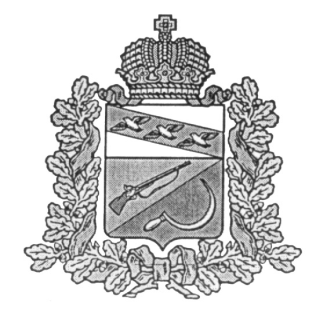 АДМИНИСТРАЦИЯПРИГОРОДНЕНСКОГО  СЕЛЬСОВЕТАЩИГРОВСКОГО РАЙОНА КУРСКОЙ ОБЛАСТИПОСТАНОВЛЕНИЕот  «21» декабря 2018 г.   № 126Об антитеррористическойзащищенности мест проведенияНовогодних и Рождественскихпраздничных мероприятийв Пригородненском сельсоветаЩигровского района Курской областив 2018-2019 гг.В целях обеспечения должного правопорядка и безопасности при проведении Новогодних и Рождественских праздничных мероприятий с массовым сосредоточением людей и антитеррористической защищенности мест проведения Новогодних и Рождественских праздников  в Пригородненском сельсовете Щигровского района Курской области в 2018 - 2019 гг, Администрация Пригородненского сельсоветаПостановляет: 1.  До 27 декабря 2018 года обеспечить реализацию контрольных мер по состоянию антитеррористической защиты объектов, определяемых для проведения праздничных мероприятий, а также осуществить комплекс предупредительно-профилактических мероприятий, направленных на обеспечение безопасности граждан по месту жительства, в культурно-зрелищных учреждениях,  ФАПах, школах и других местах массового пребывания людей;2. Определить местом проведения Новогодних и Рождественских праздничных мероприятий актовый зал в здании Администрации Пригородненского сельсовета.3. Назначить ответственной за  проведение праздничных мероприятий Гриневу Наталью Николаевну, директора МКУК «Пригородненский сельский Дом культуры». 4. Директору МКУК «Пригородненский сельский Дом культуры» (Гринева Н.Н.)  4.1. Проверить надлежащее состояние систем энергоснабжения, пожаротушения, готовность аварийных и пожарных запасных эвакуационных выходов объектов, обеспечить проверку чердачных, подвальных и служебных помещений здания  на предмет возможности заложения взрывных устройств;4.2. Организовать проведение с детьми и их родителями профилактической работы по повышению бдительности по обнаружению предметов, подозрительных на содержание взрывчатых и пожароопасных веществ, а также взрывчатых устройств.5. Разработать и утвердить графики круглосуточного дежурства работников администрации сельсовета на период проведения праздников. 6. Взять на контроль обеспечение медицинского сопровождения праздничных мероприятий;7. Организовать усиленную физическую охрану мест проведения праздничных  мероприятий силами добровольных народных дружин подведомственных территорий;8. Ограничить возможность парковки частного автотранспорта в непосредственной близости к местам проведения праздничных мероприятий;9. Привести  ДПД в «повышенную готовность» на период проведения Новогодних и Рождественских праздничных мероприятий;10. Категорически запретить использование всяких пиротехнических изделий в том числе «холодного огня» в зданиях и около зданий, где проводятся Новогодние и Рождественские мероприятия.11. Контроль за исполнением настоящего постановления  оставляю за собой12. Постановление вступает в силу со дня его подписания.Глава  Щигровского района                                В.И.ВоронинКурской области                                                                 